Interpret the evidence:Why is this sign on this fence?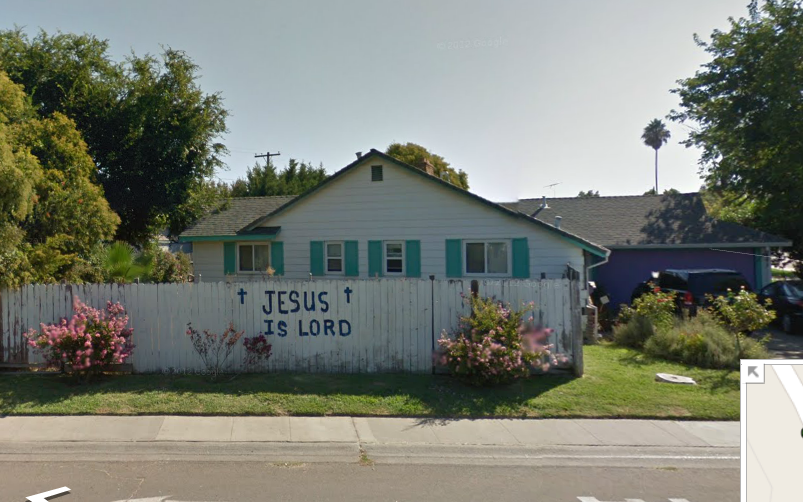 